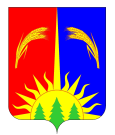 АДМИНИСТРАЦИЯ ЮРЛИНСКОГО МУНИЦИПАЛЬНОГО ОКРУГА ПЕРМСКОГО КРАЯПОСТАНОВЛЕНИЕот  _____________                                                                                              № _____     С целью приведения в соответствие с действующим законодательством РФ, Администрация Юрлинского муниципального округа, ПОСТАНОВЛЯЕТ:1. В постановление администрации Юрлинского муниципального округа от 30.05.2018г. № 271 «О внесении изменений в постановление Администрации Юрлинского муниципального района от 09.02.2018г. № 69 «Об утверждении  Перечня земельных участков, расположенных на территории Юрлинского муниципального района, предназначенных для предоставления многодетным семьям» внести следующие изменения:Дополнить Постановление пунктом 4 следующего содержания: «Опубликовать настоящее постановление в информационном бюллетене "Вестник Юрлы" и на официальном сайте администрации Юрлинского муниципального округа». 2.  Настоящее Постановление вступает в силу с момента официального опубликования и     распространяется на правоотношения, возникшие с 06.08.2021г.3.  Контроль за исполнением настоящего постановления возложить на заместителя главы администрации округа Н.А. Дружинину.  Глава муниципального округа – глава администрации Юрлинскогомуниципального округа                                                                  Т.М. МоисееваО внесении изменений в Постановление администрации Юрлинского муниципального округа от 30.05.2018г. № 271 «О внесении изменений в постановление Администрации Юрлинского муниципального района от 09.02.2018г. № 69 «Об утверждении  Перечня земельных участков, расположенных на территории Юрлинского муниципального района,предназначенных для предоставления многодетным семьям»